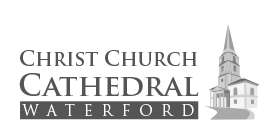 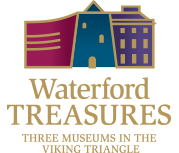 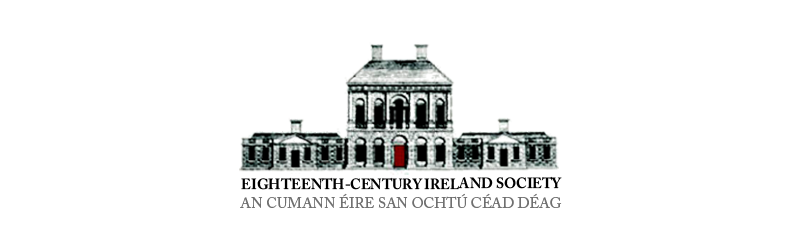 Eighteenth-Century Ireland Society/An Cumann Éire San Ochtú Céad Déag 2018 Annual ConferenceWaterford8-9 June 2018Proposals are invited for twenty-minute papers (in English or Irish) on any aspect of eighteenth-century Ireland, including its history, literature, language, and culture. There is no specific conference theme for the conference in 2018 but proposals for papers and panels on the following topics will be particularly welcome: eighteenth-century Waterford city and county and its economy, politics, material culture, architecture, and the like; any aspect of Maria Edgeworth and her work (2018 is the 250th anniversary of her birth); migration and migrant communities; merchants, trade and commercial networks; and religious communities, denominations and popular religious cultures. The conference is being organised in partnership with Waterford Treasures and Christ Church Cathedral Waterford, and will feature keynote addresses from Professor Geraldine Sheridan (University of Limerick), Professor Fionntán de Brún (Maynooth University), and Dr Susan Manly (University of St Andrews).Proposals should be submitted by e-mail to Ivar McGrath (ivar.mcgrath@ucd.ie) before Friday 2 March 2018. Proposals should include: name, institutional affiliation, paper title, and a 250-word abstract. Prospective speakers will be notified of a decision by Friday 23 March 2018.  We particularly welcome proposals from postgraduate students and there are a limited number of bursaries available for attendance at the conference. In order to be considered for a bursary, students should include with their proposal a statement of how attendance at the conference will help further their academic career and a CV including the name and contact details of a referee.Cuirfear fáilte ar leith roimh pháipéir agus/nó roimh phainéil iomlána i nGaeilge ar ghné ar bith de shaol agus de shaíocht na Gaeilge san Ochtú Céad Déag. Iarrtar ar dhaoine ar mhaith leo páipéar 20 nóiméad a léamh, teideal an pháipéir mar aon le hachoimre ghairid (250 focal) a sheoladh chuig Máire Ní Íceadha (maire.niiceadha@mic.ul.ie) roimh an Aoine an 2 Márta 2018. Iarrtar orthu siúd a bhfuil spéis acu painéal a eagrú ainmneacha na gcainteoirí, na n-institiúidí lena mbaineann siad, teidil na bpáipéar agus achoimrí mar aon le hainm agus sonraí teagmhála an chathaoirligh a bheith san áireamh. Cuirfear scéala chuig cainteoirí roimh an Aoine an 23 Márta 2018.For further details on the conference venues, travel and accommodation see: http://www.ecis.ie/annual-conference/ Queries should be addressed to the conference organisers:Ivar McGrath (ivar.mcgrath@ucd.ie) and Jeffrey Cox (jeffrey.cox@ucdconnect.ie) 